H O T Ă R Â R E A  Nr. 12din  29 ianuarie 2016privind  aprobarea  Indicatorilor tehnico - economici actualizați reprezentândnoua valoare a investiției „Modernizare Străzi în Municipiul Dej ”Consiliul local al Municipiului Dej, întrunit în ședința ordinară din data de 29 ianuarie 2016; Având în vedere proiectul de hotărâre, prezentat din iniţiativa primarului Municipiului Dej, întocmit în baza Raportului Nr. 1.485 din data de 20 ianuarie 2016, al Biroului Programe Dezvoltare din cadrul Primăriei Municipiului Dej, prin care se propune spre aprobare Indicatorii tehnico - economici actualizați reprezentând noua valoare a investiției „Modernizare Străzi în Municipiul Dej”, proiect avizat favorabil în ședința de lucru a comisiei economice din data de 29 ianuarie 2016;Ținând cont de prevederile Ordonanței de  Urgenţă   Nr. 28 din 10 aprilie 2013 pentru aprobarea Programului Naţional de Dezvoltare Locală;Ordinului   Nr. 1.851 din  9 mai 2013 privind aprobarea Normelor metodologice pentru punerea în aplicare a prevederilor Ordonanţei de Urgenţă a Guvernului Nr. 28/2013 pentru aprobarea Programului naţional de dezvoltare locală;Legii Nr. 227/2015 privind Codul fiscal cu modificările si completările ulterioare;Adresa Ministerului Dezvoltării Regionale și Administrației Publice, Direcția Generală Dezvoltare Regională și Infrastructura Nr. 1.584 din data de 11 ianuarie 2016; În temeiul prevederilor ’art. 36’,  alin. (4),  lit.”a”, ”d”,  şi ’art. 45’,  alin. (2), lit.”a”  și ”d” din Legea Nr. 215/2001 privind administraţia publică locală, cu modificările şi completările ulterioare,H O T Ă R Ă Ş T E:              Art. 1. Aprobă  actualizarea indicatorii tehnico-economici ai investiției “Modernizare  Străzi în Municipiul Dej”, a cărei valoare totală actualizată este în sumă de 10.500.229,64 lei TVA inclus.Art. 2. Aprobă alocarea de la bugetul local al Municipiului Dej a sumei de 2.306.094,52 lei, reprezentând cheltuieli neeligibile necesare cofinanțării proiectului „Modernizare Străzi în Municipiul Dej”.Art. 3. Cu ducerea la îndeplinire  a prevederilor prezentei  hotărâri  se  încredinţează Primarului Municipiului Dej, Biroului Programe Dezvoltare, Direcţia Economică, Direcția Tehnică şi Serviciului Juridic din cadrul Primăriei Municipiului Dej.Preşedinte de şedinţă,    Lazăr NicolaeNr. consilieri în funcţie -  19						Nr. consilieri prezenţi   -  17Nr. voturi pentru	   -  17	Nr. voturi împotrivă	   -   	Abţineri	               -  			        Contrasemnează							             Secretar,						                                                                    Jr. Pop Cristina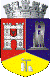 ROMÂNIAJUDEŢUL CLUJCONSILIUL LOCAL AL MUNICIPIULUI DEJStr. 1 Mai nr. 2, Tel.: 0264/211790*, Fax 0264/223260, E-mail: primaria@dej.ro